   1810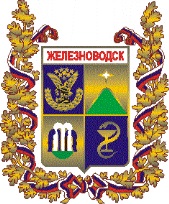 ДУМАгорода–курорта Железноводска Ставропольского краяРЕШЕНИЕг. ЖелезноводскОб условиях приватизации муниципального имущества города-курорта Железноводска Ставропольского краяВ соответствии с федеральными законами от 21 декабря 2001 года 
№ 178-ФЗ «О приватизации государственного и муниципального имущества», от 06 октября 2003 года № 131-ФЗ «Об общих принципах организации местного самоуправления в Российской Федерации», Уставом города-курорта Железноводска Ставропольского края, решениями Думы города-курорта Железноводска Ставропольского края от 30 сентября 2011 года № 80-IV «Об утверждении Положения об управлении и распоряжении имуществом, находящимся в собственности города-курорта Железноводска Ставропольского края», от 21 ноября 2011 года № 98-IV «О Положении о приватизации муниципального имущества в городе-курорте Железноводске Ставропольского края», от 26 сентября 2019 года № 304-V «Об утверждении Прогнозного плана приватизации муниципального имущества города-курорта Железноводска Ставропольского края на 2020 год», рассмотрев предложение главы города-курорта Железноводска Ставропольского края (от 17 августа 2020 года 
№ 23/3155/20), Дума города-курорта Железноводска Ставропольского краяРЕШИЛА:1. Осуществить приватизацию следующего муниципального имущества города-курорта Железноводска Ставропольского края:1.1. Нежилое помещение, назначение – нежилое помещение, этаж подвал, площадью , кадастровый номер 26:31:010121:1052, расположенное по адресу: Ставропольский край, город Железноводск, улица Энгельса, дом № 44, помещения 1-7. Установить способ приватизации – продажа муниципального имущества на аукционе в электронной форме, открытом по составу участников и открытом по форме подачи предложения о цене, по начальной цене, равной рыночной стоимости, определенной независимым оценщиком согласно отчету 
от 07 августа 2020 года № 2388/20, в размере 939 000 (Девятьсот тридцать девять тысяч) рублей без учета налога на добавленную стоимость. Сумма задатка – 20 (двадцать) процентов начальной цены. Шаг аукциона – 5 (пять) процентов от начальной цены. Наличие обременений – нет.1.2. Имущественный комплекс:- нежилое помещение, назначение – нежилое помещение, этаж 4, площадью , кадастровый номер 26:31:010123:535, расположенное по адресу: Ставропольский край, г. Железноводск, ул. Чапаева, 31; - нежилое помещение, назначение – нежилое помещение, этаж 4, площадью , кадастровый номер 26:31:010123:531, расположенное по адресу: Ставропольский край, г. Железноводск, ул. Чапаева, д. 31. Установить способ приватизации – продажа муниципального имущества на аукционе в электронной форме, открытом по составу участников и открытом по форме подачи предложения о цене, по начальной цене, равной рыночной стоимости, определенной независимым оценщиком согласно отчету 
от 07 августа 2020 года № 2389/20, в размере 4 420 000 (Четыре миллиона четыреста двадцать тысяч) рублей без учета налога на добавленную стоимость. Сумма задатка – 20 (двадцать) процентов начальной цены. Шаг аукциона – 
5 (пять) процентов от начальной цены. Наличие обременений – нет.1.3. Нежилое помещение, назначение – нежилое помещение, этаж подвальный, площадью , кадастровый номер 26:31:010121:1041, расположенное по адресу: Ставропольский край, г. Железноводск, 
ул. Космонавтов, 35. Установить способ приватизации – продажа муниципального имущества на аукционе в электронной форме, открытом по составу участников и открытом по форме подачи предложения о цене, по начальной цене, равной рыночной стоимости, определенной независимым оценщиком согласно отчету 
от 07 августа 2020 года № 2390/20, в размере 1 514 000 (Один миллион пятьсот четырнадцать тысяч) рублей без учета налога на добавленную стоимость. Сумма задатка – 20 (двадцать) процентов начальной цены. Шаг аукциона – 
5 (пять) процентов от начальной цены. Наличие обременений – нет.1.4. Нежилое помещение, назначение – нежилое помещение, этаж подвал, площадью , кадастровый номер 26:31:010131:735, расположенное по адресу: Ставропольский край, г. Железноводск, ул. Октябрьская, д. 104А. Установить способ приватизации – продажа муниципального имущества на аукционе в электронной форме, открытом по составу участников и открытом по форме подачи предложения о цене, по начальной цене, равной рыночной стоимости, определенной независимым оценщиком согласно отчету 
от 07 августа 2020 года № 2391/20, в размере 1 340 000 (Один миллион триста сорок тысяч) рублей без учета налога на добавленную стоимость. Сумма задатка – 20 (двадцать) процентов начальной цены. Шаг аукциона – 5 (пять) процентов от начальной цены. Наличие обременений – нет.1.5. Котельная, назначение – нежилое здание, этажность 1, площадью 
80,4 кв. м, кадастровый номер 26:31:010211:371, расположенное по адресу: Ставропольский край, г. Железноводск, ул. Интернациональная, д. 57. Установить способ приватизации – продажа муниципального имущества на аукционе в электронной форме, открытом по составу участников и открытом по форме подачи предложения о цене, по начальной цене, равной рыночной стоимости, определенной независимым оценщиком согласно отчету 
от 07 августа 2020 года № 2483/20, в размере 135 000 (Сто тридцать пять тысяч) рублей без учета налога на добавленную стоимость. Сумма задатка – 
20 (двадцать) процентов начальной цены. Шаг аукциона – 5 (пять) процентов от начальной цены. Наличие обременений – нет.1.6. Нежилое помещение, назначение – нежилое помещение, этаж подвал, площадью , кадастровый номер 26:31:010120:2323, расположенное по адресу: Ставропольский край, г. Железноводск, ул. Энгельса, 50. Установить способ приватизации – продажа муниципального имущества на аукционе в электронной форме, открытом по составу участников и открытом по форме подачи предложения о цене, по начальной цене, равной рыночной стоимости, определенной независимым оценщиком согласно отчету 
от 07 августа 2020 года № 2392/20, в размере 341 000 (Триста сорок одна тысяча) рублей без учета налога на добавленную стоимость. Сумма задатка – 
20 (двадцать) процентов начальной цены. Шаг аукциона – 5 (пять) процентов от начальной цены. Наличие обременений – нет.1.7. Нежилое помещение, назначение – нежилое помещение, этаж 3, площадью , кадастровый номер 26:31:020137:428, расположенное по адресу: Ставропольский край, г. Железноводск, п. Иноземцево, 
ул. Пролетарская, д. 3Г, кв. 1. Установить способ приватизации – продажа муниципального имущества на аукционе в электронной форме, открытом по составу участников и открытом по форме подачи предложения о цене, по начальной цене, равной рыночной стоимости, определенной независимым оценщиком согласно отчету 
от 07 августа 2020 года № 2393/20, в размере 255 000 (Двести пятьдесят пять тысяч) рублей без учета налога на добавленную стоимость. Сумма задатка – 
20 (двадцать) процентов начальной цены. Шаг аукциона – 5 (пять) процентов от начальной цены. Наличие обременений – нет.1.8. Баня, назначение – нежилое здание, этажность 1, в том числе подземных 1, площадью , кадастровый номер 26:31:000000:6764, расположенная по адресу: Ставропольский край, город Железноводск, поселок Капельница, улица Островского/Спортивная, 1/22. Установить способ приватизации – продажа муниципального имущества на аукционе в электронной форме, открытом по составу участников и открытом по форме подачи предложения о цене, по начальной цене, равной рыночной стоимости, определенной независимым оценщиком согласно отчету 
от 07 августа 2020 года № 2403/20, в размере 2 529 000 (Два миллиона пятьсот двадцать девять тысяч) рублей без учета налога на добавленную стоимость. Сумма задатка – 20 (двадцать) процентов начальной цены. Шаг аукциона – 
5 (пять) процентов от начальной цены. Наличие обременений – нет.1.9. Нежилое помещение, назначение – нежилое помещение, этаж подвал, площадью , кадастровый номер 26:31:020128:842, расположенное по адресу: Ставропольский край, г. Железноводск, п. Иноземцево, ул. 50 лет Октября, 10а. Установить способ приватизации – продажа муниципального имущества на аукционе в электронной форме, открытом по составу участников и открытом по форме подачи предложения о цене, по начальной цене, равной рыночной стоимости, определенной независимым оценщиком согласно отчету 
от 07 августа 2020 года № 2394/20, в размере 2 111 000 (Два миллиона сто одиннадцать тысяч) рублей без учета налога на добавленную стоимость. Сумма задатка – 20 (двадцать) процентов начальной цены. Шаг аукциона – 5 (пять) процентов от начальной цены. Наличие обременений – нет.1.10. Нежилое помещение, назначение – нежилое помещение, этаж цокольный, площадью 46,1 кв. м, кадастровый номер 26:31:010126:1532, расположенное по адресу: Ставропольский край, г. Железноводск, 
ул. К. Маркса, № 69. Установить способ приватизации – продажа муниципального имущества на аукционе в электронной форме, открытом по составу участников и открытом по форме подачи предложения о цене, по начальной цене, равной рыночной стоимости, определенной независимым оценщиком согласно отчету 
от 07 августа 2020 года № 2395/20, в размере 710 000 (Семьсот десять тысяч) рублей без учета налога на добавленную стоимость. Сумма задатка – 
20 (двадцать) процентов начальной цены. Шаг аукциона – 5 (пять) процентов от начальной цены. Наличие обременений – нет.1.11. Сооружение, назначение – резервуар, объем 110,0 куб. м, кадастровый номер 26:31:010216:366, расположенное по адресу: Ставропольский край, г. Железноводск, ул. Ленина, район жилого дома по 
ул. Ленина 106. Установить способ приватизации – продажа муниципального имущества на аукционе в электронной форме, открытом по составу участников и открытом по форме подачи предложения о цене, по начальной цене, равной рыночной стоимости, определенной независимым оценщиком согласно отчету 
от 07 августа 2020 года № 2484/20, в размере 558 000 (Пятьсот пятьдесят восемь тысяч) рублей без учета налога на добавленную стоимость. Сумма задатка – 20 (двадцать) процентов начальной цены. Шаг аукциона – 5 (пять) процентов от начальной цены. Наличие обременений – нет.1.12. Нежилое помещение, назначение – нежилое помещение, этаж цоколь, площадью 110,6 кв. м, кадастровый номер 26:31:010126:1397, расположенное по адресу: Ставропольский край, г. Железноводск, 
ул. К. Маркса, дом 64. Установить способ приватизации – продажа муниципального имущества на аукционе в электронной форме, открытом по составу участников и открытом по форме подачи предложения о цене, по начальной цене, равной рыночной стоимости, определенной независимым оценщиком согласно отчету 
от 07 августа 2020 года № 2396/20, в размере 1 558 000 (Один миллион пятьсот пятьдесят восемь тысяч) рублей без учета налога на добавленную стоимость. Сумма задатка – 20 (двадцать) процентов начальной цены. Шаг аукциона – 
5 (пять) процентов от начальной цены. Наличие обременений – договор безвозмездного пользования сроком по 31 декабря 2020 года.1.13. Гараж № 1, назначение – нежилое здание, этажность 2, площадью 84,1 кв. м, кадастровый номер 26:31:010314:332, расположенное по адресу: Ставропольский край, г. Железноводск, район многоквартирного дома по 
ул. Ленина № 63, гараж 1. Установить способ приватизации – продажа муниципального имущества на аукционе в электронной форме, открытом по составу участников и открытом по форме подачи предложения о цене, по начальной цене, равной рыночной стоимости, определенной независимым оценщиком согласно отчету 
от 07 августа 2020 года № 2400/20, в размере 668 000 (Шестьсот шестьдесят восемь тысяч) рублей без учета налога на добавленную стоимость. Сумма задатка – 20 (двадцать) процентов начальной цены. Шаг аукциона – 5 (пять) процентов от начальной цены. 1.14. Нежилое помещение, назначение – нежилое помещение, этаж полуподвал, площадью 60,7 кв. м, кадастровый номер 26:31:010126:1260, расположенное по адресу: Ставропольский край, г. Железноводск, 
ул. Ленина, д. 126. Установить способ приватизации – продажа муниципального имущества на аукционе в электронной форме, открытом по составу участников и открытом по форме подачи предложения о цене, по начальной цене, равной рыночной стоимости, определенной независимым оценщиком согласно отчету 
от 07 августа 2020 года № 2397/20, в размере 935 000 (Девятьсот тридцать пять тысяч) рублей без учета налога на добавленную стоимость. Сумма задатка – 
20 (двадцать) процентов начальной цены. Шаг аукциона – 5 (пять) процентов от начальной цены.1.15. Нежилое помещение, назначение – нежилое помещение, этаж 1, площадью 18,6 кв. м, кадастровый номер 26:31:020332:171, расположенное по адресу: Ставропольский край, г. Железноводск, п. Иноземцево, 
ул. Некрасова, д. 2. Установить способ приватизации – продажа муниципального имущества на аукционе в электронной форме, открытом по составу участников и открытом по форме подачи предложения о цене, по начальной цене, равной рыночной стоимости, определенной независимым оценщиком согласно отчету 
от 07 августа 2020 года № 2398/20, в размере 351 000 (Триста пятьдесят одна тысяча) рублей без учета налога на добавленную стоимость. Сумма задатка – 
20 (двадцать) процентов начальной цены. Шаг аукциона – 5 (пять) процентов от начальной цены.1.16. Нежилое здание, назначение – нежилое здание, этажность 1, площадью 223,6 кв. м, кадастровый номер 26:31:010235:43, расположенное по адресу: Ставропольский край, г. Железноводск, ул. Оранжерейная, 15. Установить способ приватизации – продажа муниципального имущества на аукционе в электронной форме, открытом по составу участников и открытом по форме подачи предложения о цене, по начальной цене, равной рыночной стоимости, определенной независимым оценщиком согласно отчету 
от 07 августа 2020 года № 2401/20, в размере 1 322 000 (Один миллион триста двадцать две тысячи) рублей без учета налога на добавленную стоимость. Сумма задатка – 20 (двадцать) процентов начальной цены. Шаг аукциона – 
5 (пять) процентов от начальной цены. Наличие обременений – нет.1.17. Нежилое помещение, назначение – нежилое помещение, этаж подвал, площадью 150,2 кв. м, кадастровый номер 26:31:010120:2324, расположенное по адресу: Ставропольский край, г. Железноводск, 
ул. Энгельса, 64. Установить способ приватизации – продажа муниципального имущества на аукционе в электронной форме, открытом по составу участников и открытом по форме подачи предложения о цене, по начальной цене, равной рыночной стоимости, определенной независимым оценщиком согласно отчету 
от 07 августа 2020 года № 2399/20, в размере 2 115 000 (Два миллиона сто пятнадцать тысяч) рублей без учета налога на добавленную стоимость. Сумма задатка – 20 (двадцать) процентов начальной цены. Шаг аукциона – 5 (пять) процентов от начальной цены.1.18. Нежилое здание, назначение – нежилое здание, этажность 2, площадью 133,2 кв. м, кадастровый номер 26:31:010309:130, расположенное по адресу: Ставропольский край, г. Железноводск, ул. Ленина, д. 42. Установить способ приватизации – продажа муниципального имущества на аукционе в электронной форме, открытом по составу участников и открытом по форме подачи предложения о цене, по начальной цене, равной рыночной стоимости, определенной независимым оценщиком согласно отчету 
от 07 августа 2020 года № 2402/20, в размере 2 636 000 (Два миллиона шестьсот тридцать шесть тысяч) рублей без учета налога на добавленную стоимость. Сумма задатка – 20 (двадцать) процентов начальной цены. Шаг аукциона – 
5 (пять) процентов от начальной цены.2. Администрации города-курорта Железноводска Ставропольского края осуществить приватизацию муниципального имущества в соответствии с действующим законодательством, нормативными правовыми актами органов местного самоуправления и условиями, установленными настоящим решением.3. Сумма налога на добавленную стоимость исчисляется на цену продажи и подлежит перечислению покупателем самостоятельно в размере, по срокам и в порядке, установленными Налоговым кодексом Российской Федерации.4. Опубликовать настоящее решение в общественно-политическом еженедельнике «Железноводские ведомости» и разместить на официальном сайте Думы города-курорта Железноводска Ставропольского края и администрации города-курорта Железноводска Ставропольского края в сети Интернет.5. Контроль за исполнением настоящего решения возложить на постоянную комиссию Думы города-курорта Железноводска Ставропольского края по градостроительству, коммунальному хозяйству, экологии, землепользованию, муниципальной собственности (Кононов) и администрацию города-курорта Железноводска Ставропольского края (Моисеев).6. Настоящее решение вступает в силу после дня его официального опубликования.Председатель Думыгорода-курорта ЖелезноводскаСтавропольского края								А.А. Рудаков20 августа .№390-V